Вот ответ на популярный вопрос: где стаж? Ну и не забывайте изучать условия договора при трудоустройстве.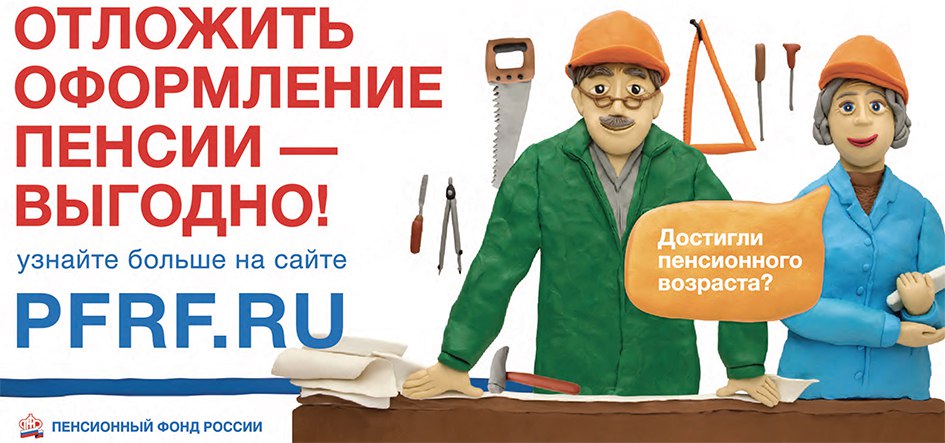 